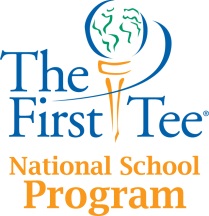 Best Practices
Manage Classes with Safety During ExercisesSuggested Grade Level: 3rd – 5th GradeMaterials Needed:ConesField paintTennis ballsLaunching PadsThe First Tee wedgesDescription:I paint tee boxes with field paint and several feet behind I paint a safety lineI leave a  lot of space between each tee box for safety              	Students are not allowed to walk in front of the safety line while the exercise is going onI also have painted lines and cones in the field to help them with distance and how much force to use when chipping (like yardage markers)The partner stands behind the safety line and the golfer looks around before making his swingSubmitted by: Jeanne Engelhardt, Instructor at Cannella Elementary in Hillsborough, FL
Date Submitted: 5/7/2014